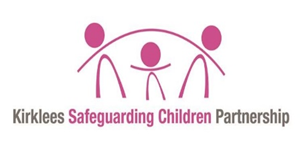 	          Professional CuriosityWhat do we mean by 'professional curiosity'?Professional curiosity is a combination of looking, listening, asking direct questions, checkingout and reflecting on information received. It means not taking a single source of information andaccepting it at face value. It means testing out your professional assumptions about different types offamilies. It means triangulating information from different sources to gain a better understanding offamily functioning which, in turn, helps to make predictions about what is likely to happen in thefuture. It means seeing past the obvious.Is this a new approach and will it mean extra work for me?Not if you are already doing your job well. But if you apply a 'tick box' approach to completingassessments or conducting consultations with children and families then it will require you to takemore time to be curious and ask questions, and to check out what you are told with other familymembers and other professionals.Why is it important in working with children and their families?Learning from case reviews, both nationally and locally, is that responding to presenting issues inisolation and a lack of professional curiosity can lead to missed opportunities to identify less obviousindicators of vulnerability or significant harm, and we know that in the worst circumstances this hasresulted in death or serious abuse.Is exercising professional curiosity easy and straight forward?Not always. Especially with those parents who demonstrate disguised compliance or coercive control.Families can appear to be engaging with professionals, but are not able or willing to change as aresult of an intervention. Or certain family members are unable through fear to be open and honestabout the family dynamics. It is with these families that professionals need to exercise most curiosity.
Looking  Is there anything about what I am seeing in my interaction with this child or family which prompts questions or makes me feel uneasy or concerned?  Am I observing behaviour which is indicative of abuse or neglect?  Does what I am seeing support or contradict what I am being told? Listening  Am I being told anything which requires further clarification?  Am I concerned about what I am hearing family members saying to each other?  Is someone in this family trying to tell me something but finding it difficult to express themselves? If so, how can I help them to do so? Asking  Are there direct questions which I could ask in my direct contact with this family which will provide more information about the vulnerability of individual family members?Checking out  Do I know what other professionals are involved with this family?  Have other professionals observed what I have seen?  Are professionals being told the same or different things, or do explanations from family members change over time or according to who you ask?  Are other professionals concerned? If so, what action has been taken so far and is there anything else which should or could be done by me or anyone else?SEE PAST THE OBVIOUS …. LOOK FURTHER, SEE MORE …. THINK WIDER, LOOK FOR THE SIGNSUseful information: https://www.kirkleessafeguardingchildren.co.uk/safeguarding-2/briefing-guides/